9.2 Two-way Tables and ProbabilityNAME: __________________________________________________ HOUR: ____________1. Define Mutually Exclusive Events.2. Define Overlapping Events.3.
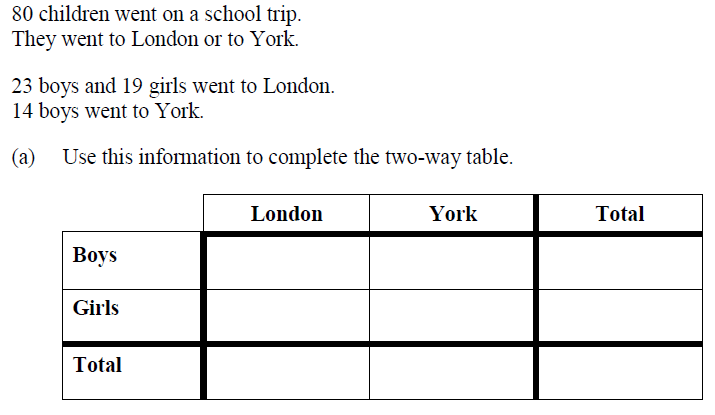 4. Complete the following table about the number of students in a school, then use it to answer the following questions, when making one draw from the total group.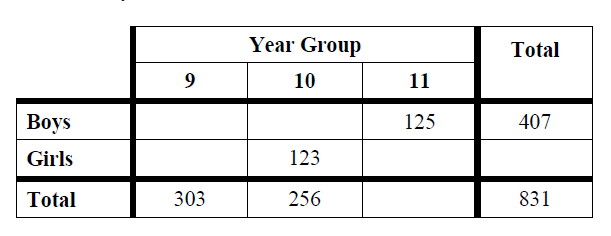 5.					6. 7. 						8. 9. Complete the table below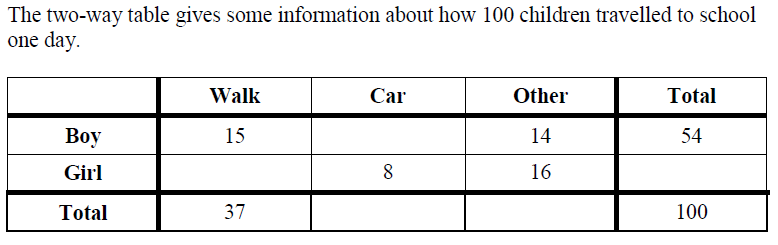 10-13 If you randomly select one child from the group, find the following probabilities.10. 					11. 12. 					13. 14. Create a two-way table using the following information.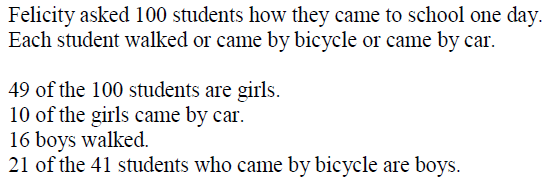 If you randomly select a student from the group, find the probabilities of the following15. 					16. 17. 					18. . 